VOYAGE SARDAIGNE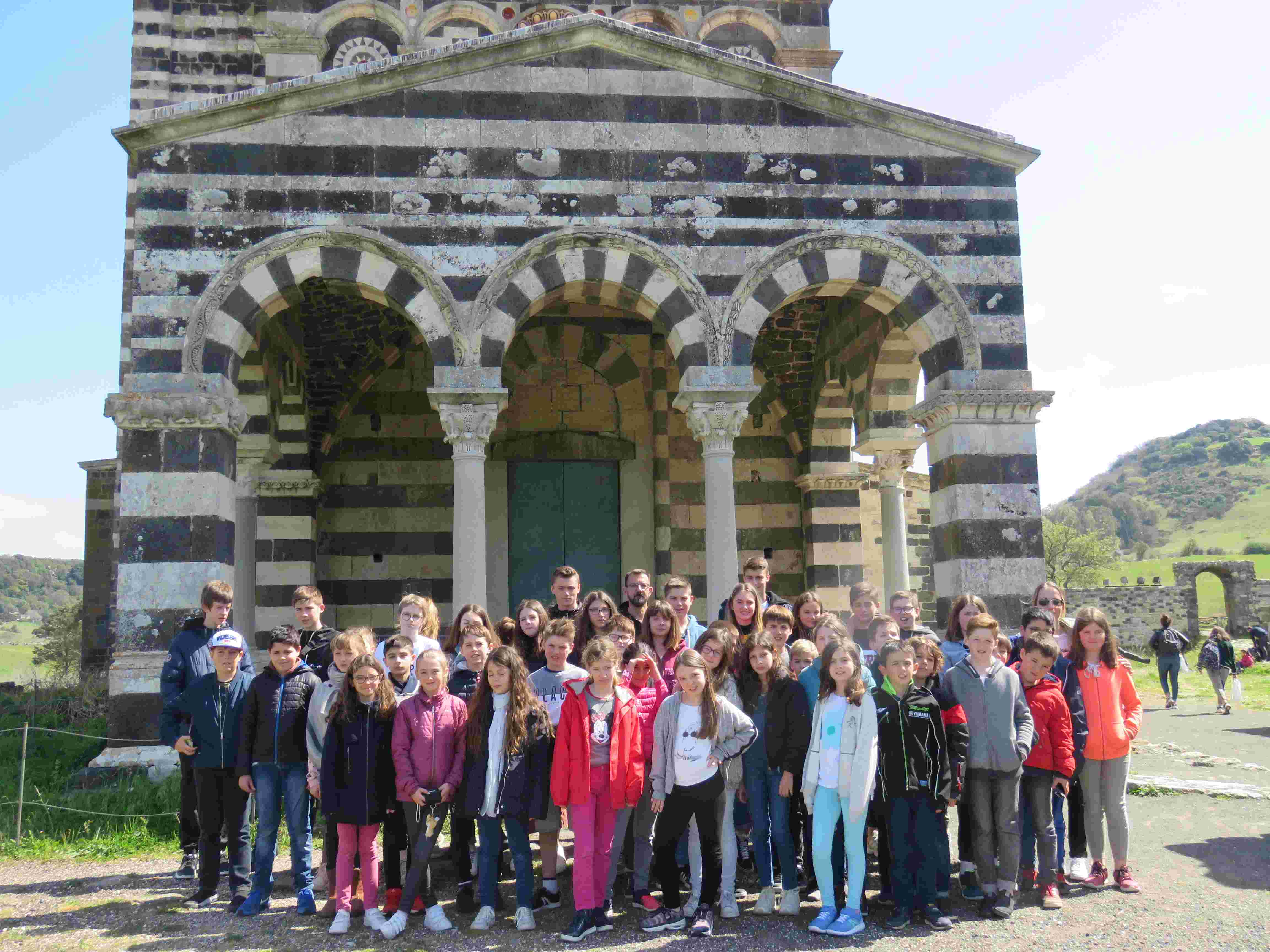 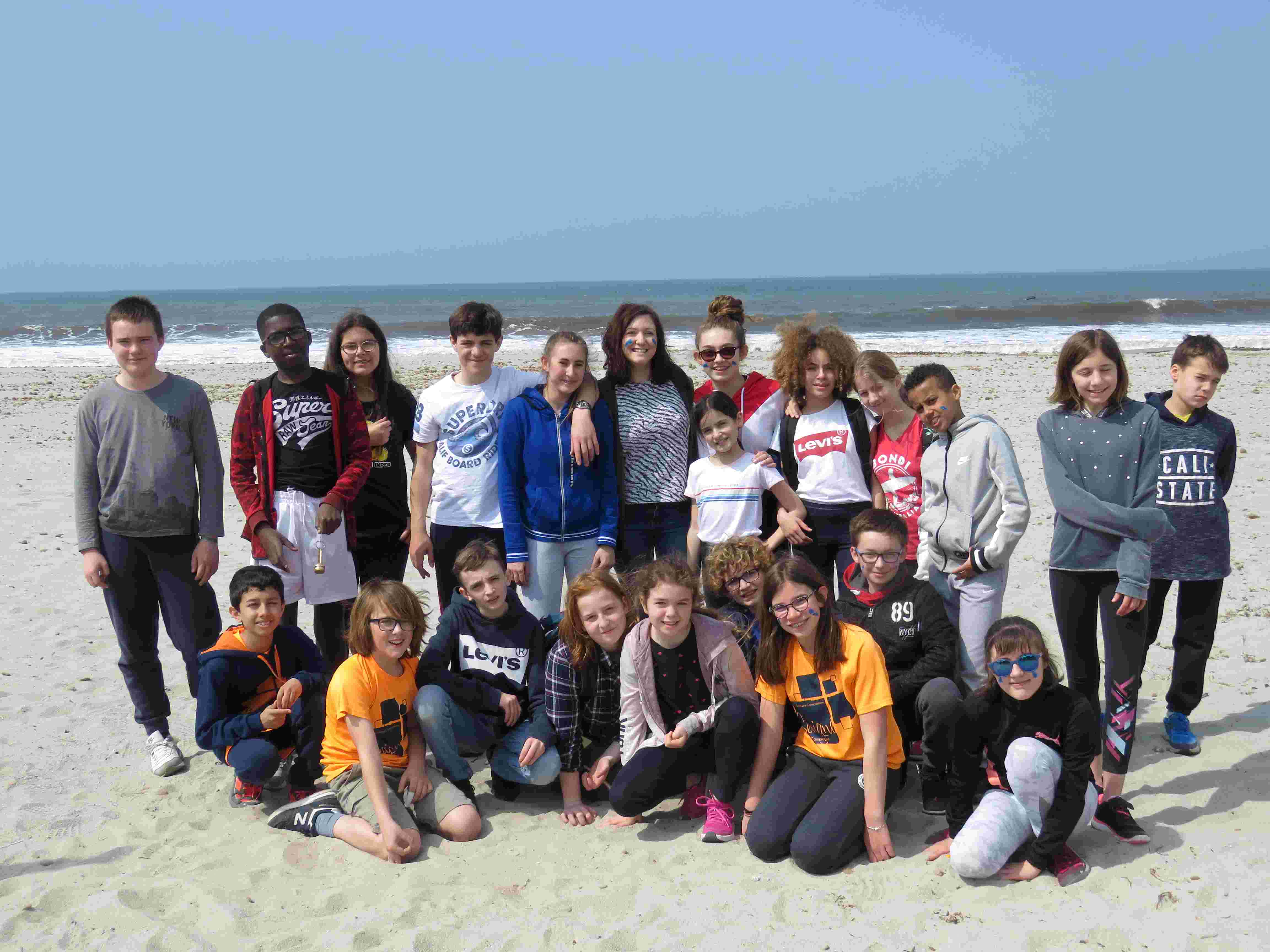 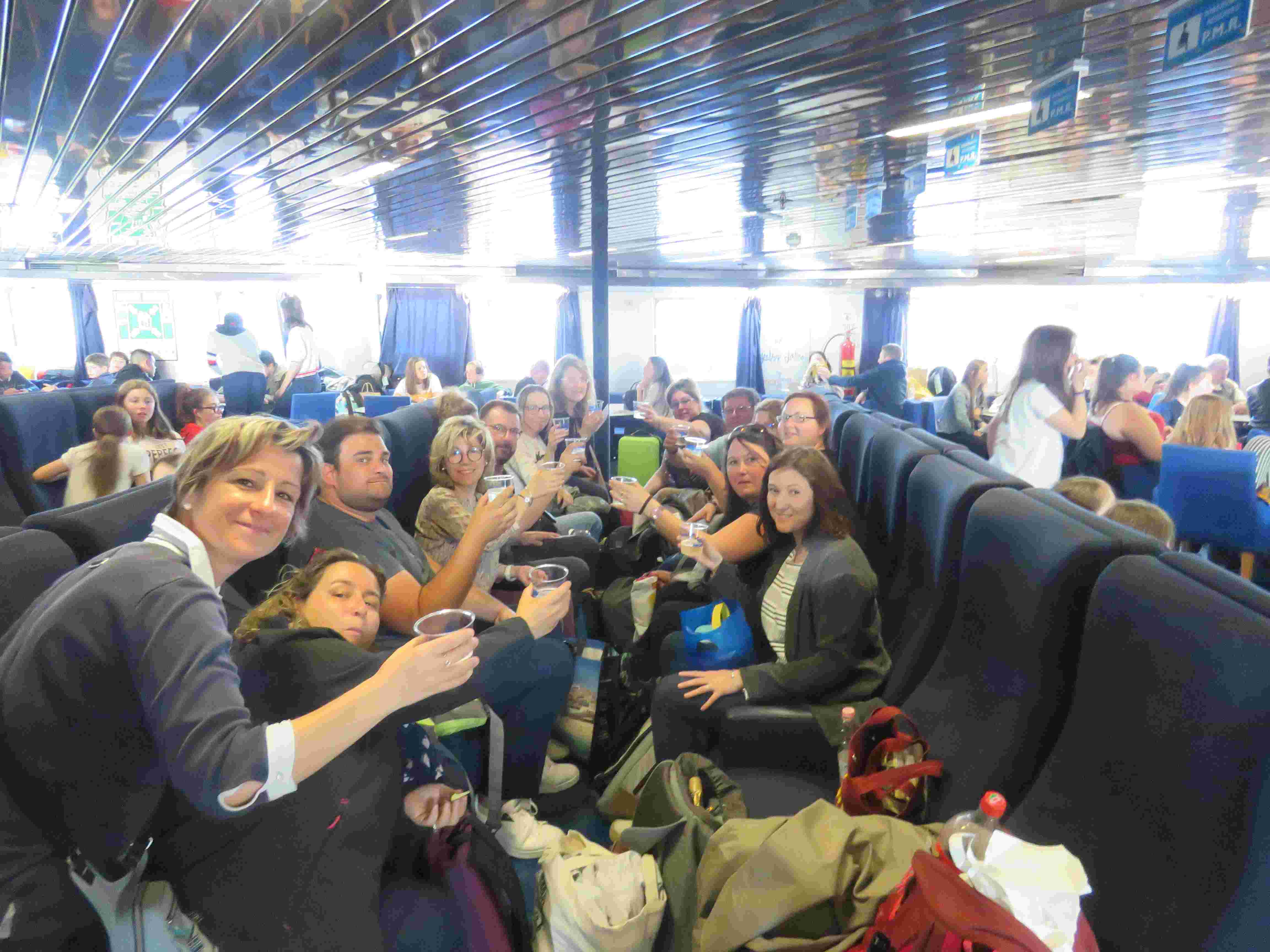 PROMOTION THOMAS PESQUET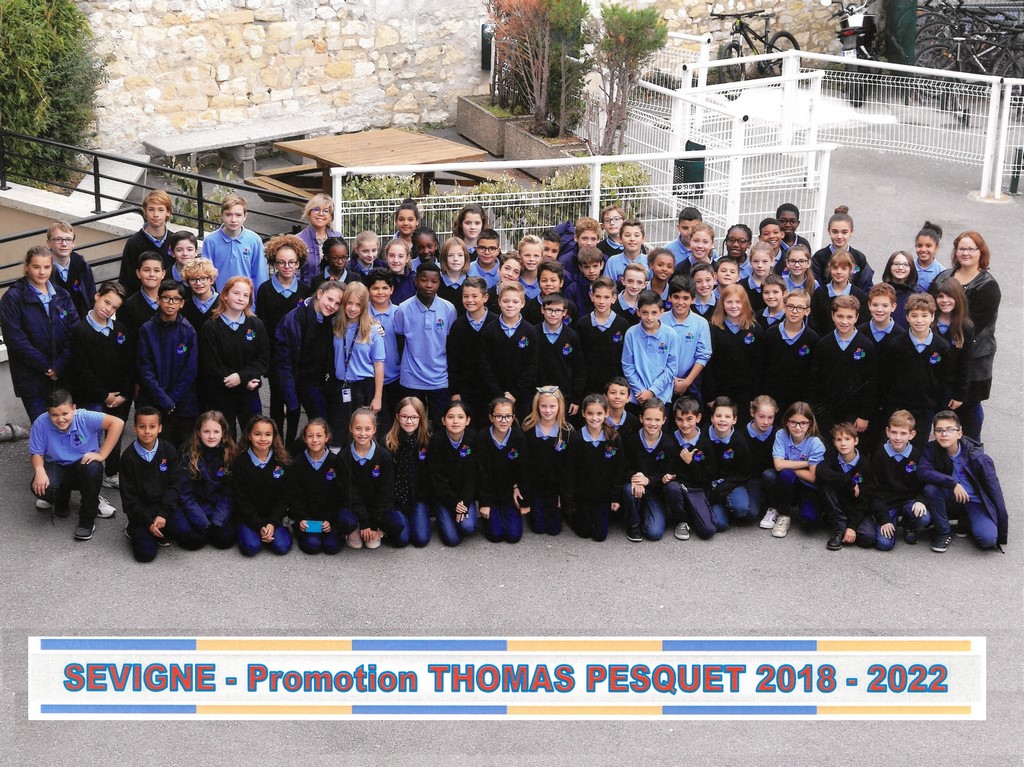 